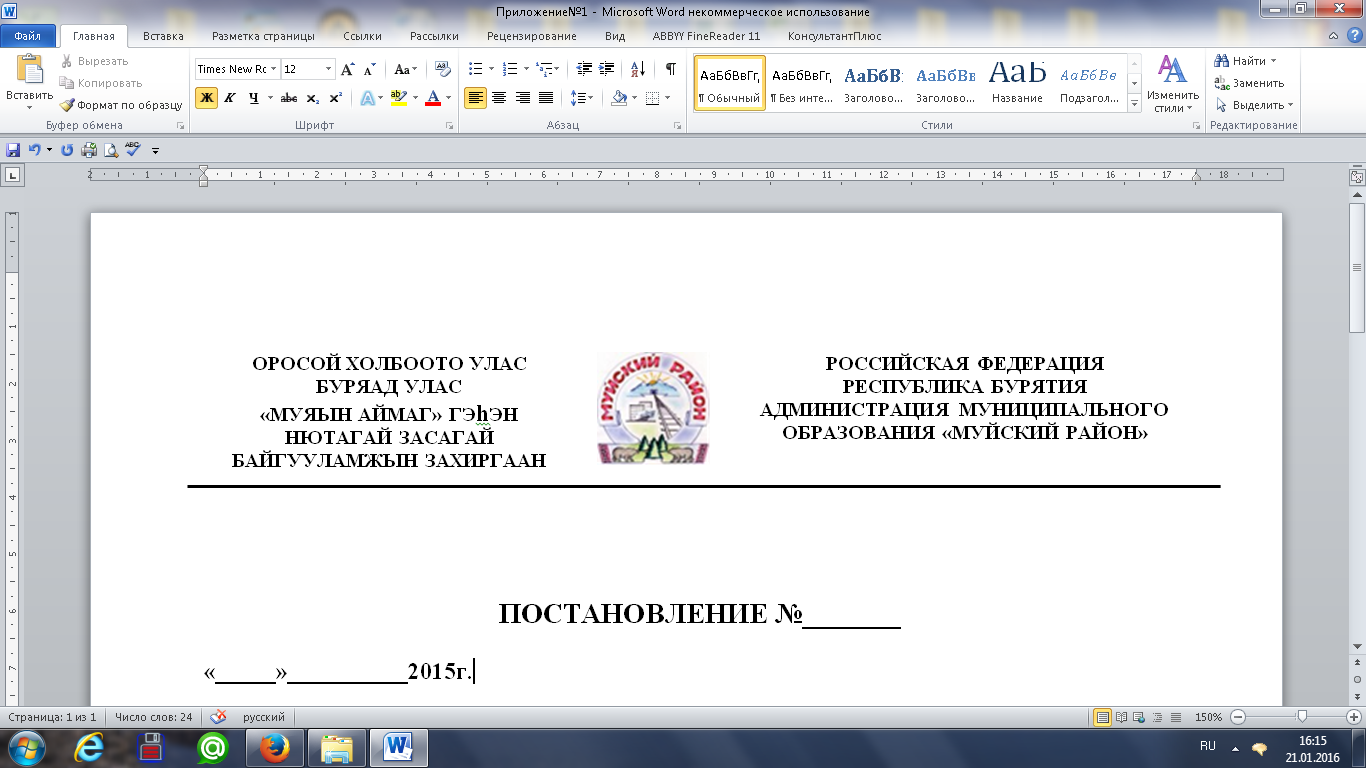 ПОСТАНОВЛЕНИЕ № 426 «17»  июня  2019 г.Об утверждении  Административногорегламента  «Осуществлениемуниципального жилищного контроляна территории  муниципального образования городское поселение  «Поселок Таксимо»        В соответствии с Жилищным кодексом Российской Федерации, Законом Республики Бурятия от 14.11.2012 г. № 3013-IV «О муниципальном жилищном контроле и порядке взаимодействия органов муниципального жилищного контроля с уполномоченным органом исполнительной власти Республики Бурятия, осуществляющим региональный государственный жилищный надзор», Уставом муниципального образования «Муйский район»,  Уставом муниципального образования городское поселение  «Поселок Таксимо», в целях повышения  эффективности  открытости и общедоступности предоставления муниципальных функций юридическим и физическим лицам муниципальным образованием городское поселение «Поселок Таксимо», ПОСТАНОВЛЯЮ:Утвердить  Административный  регламент «Осуществление муниципального жилищного контроля на территории муниципального образования городское поселение «Поселок Таксимо», согласно  Приложению.Считать утратившим силу Постановление Администрации муниципального образования городское поселение «Поселок Таксимо» от 16.10.2015 г.  № 205  «Административный регламент по предоставлению муниципальной функции «Осуществление муниципального жилищного контроля на территории муниципального образования городское поселение «Поселок Таксимо».Настоящее постановление вступает в силу со дня его опубликования.Разместить настоящее постановление на официальном сайте Администрации МО «Муйский район».Глава муниципального образования - руководитель администрации                                                                         А.И. Козлов